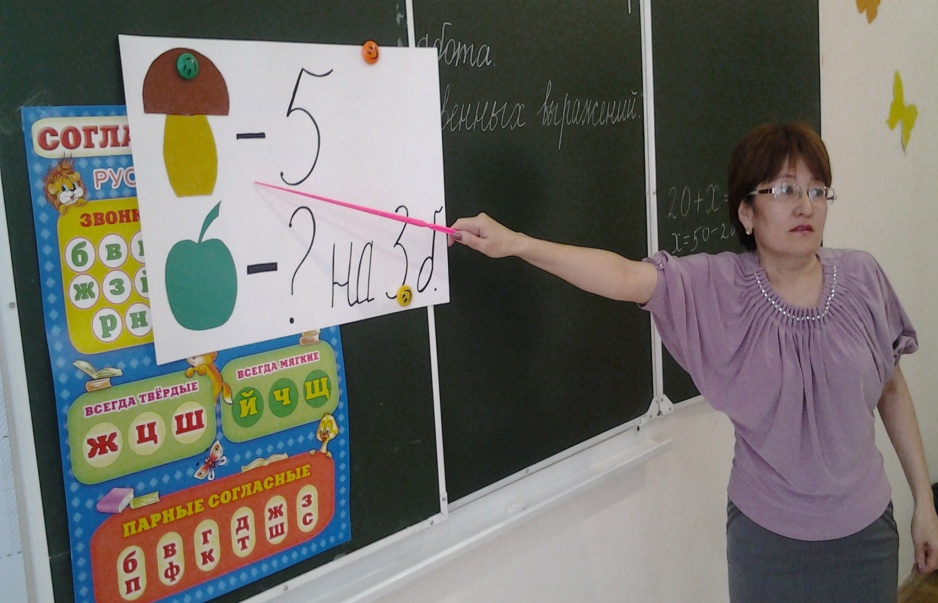 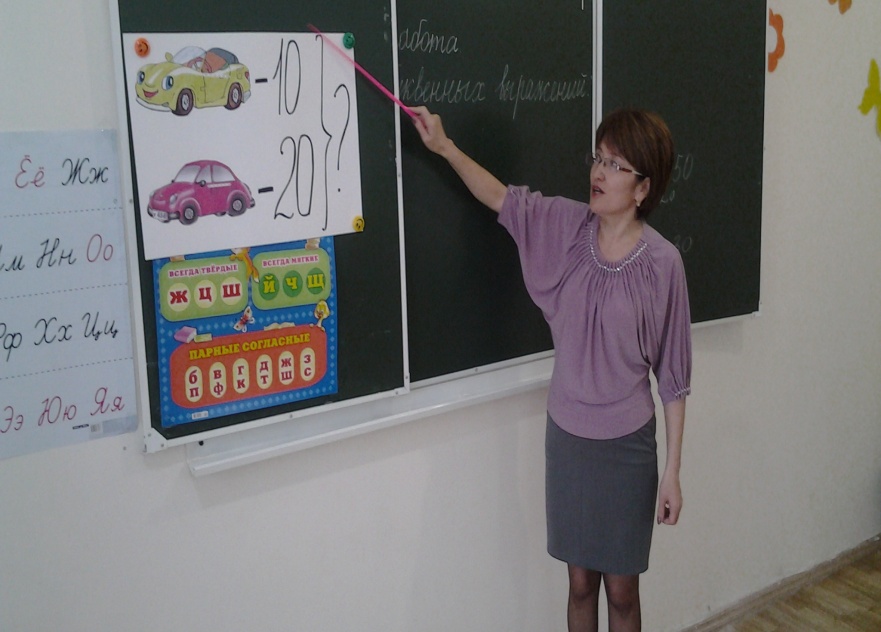 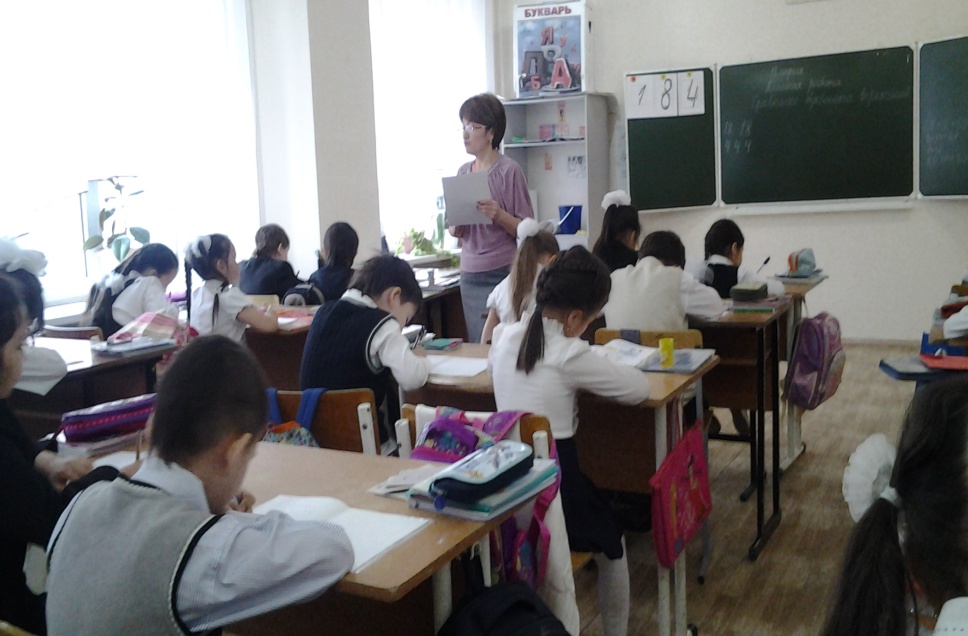 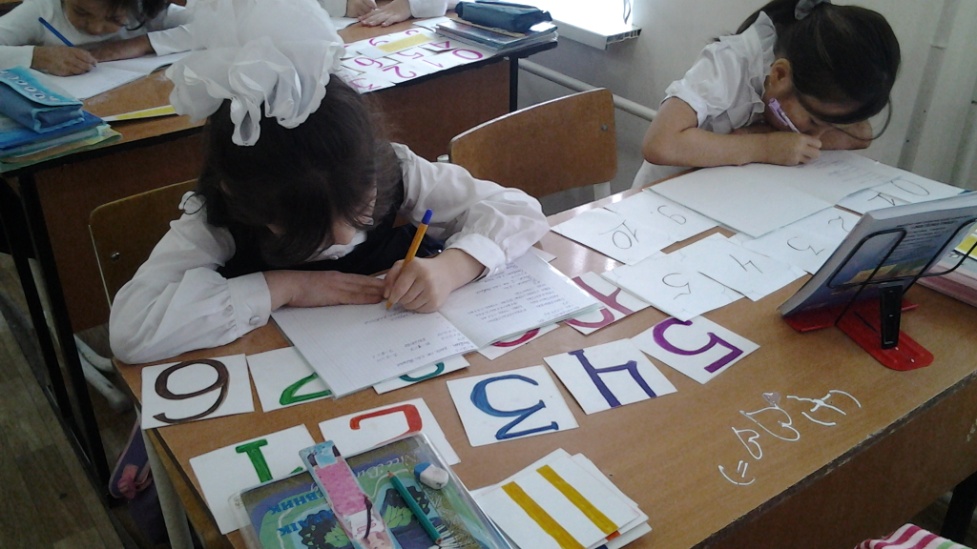 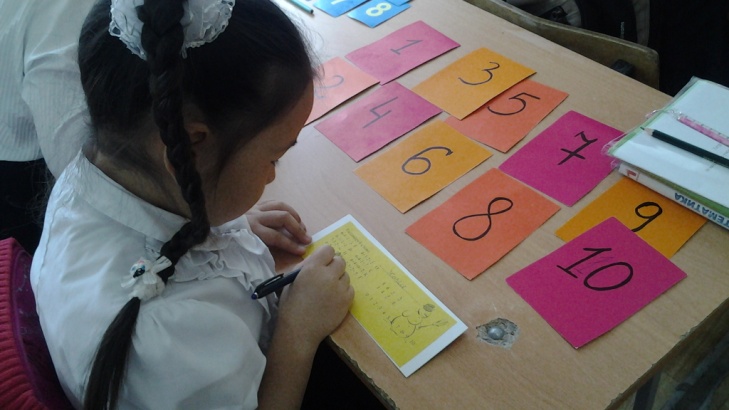 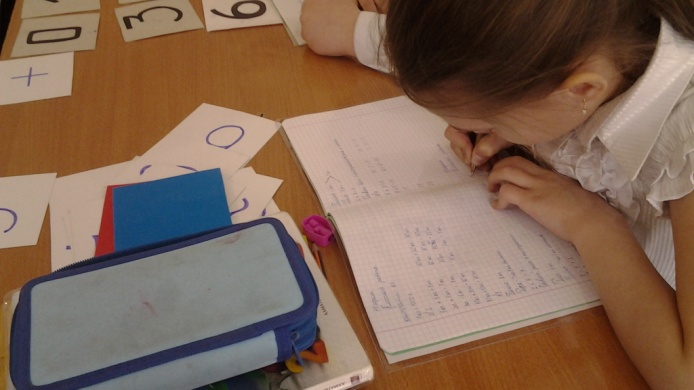 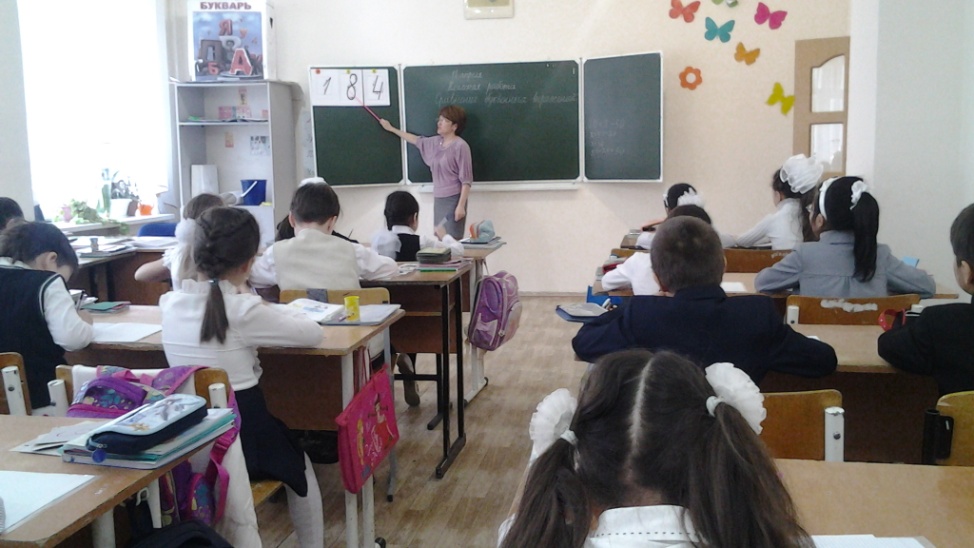 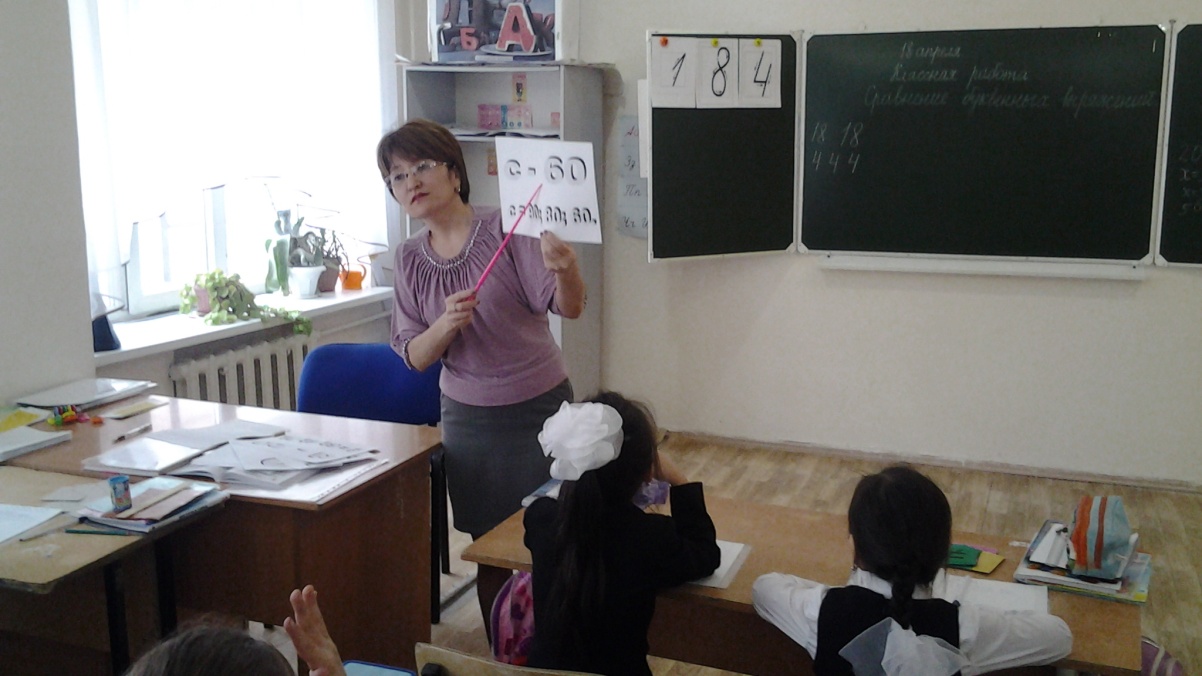 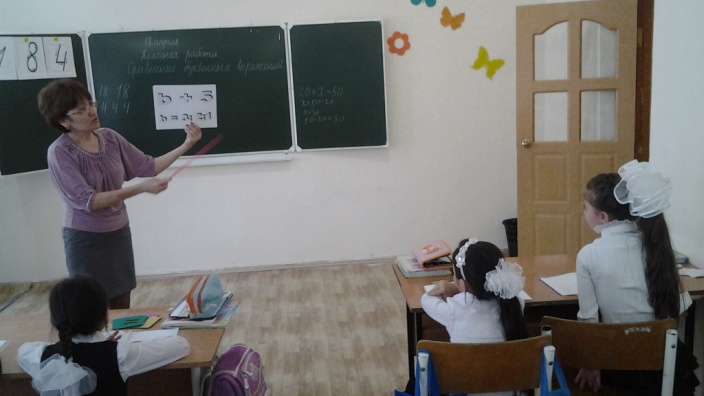 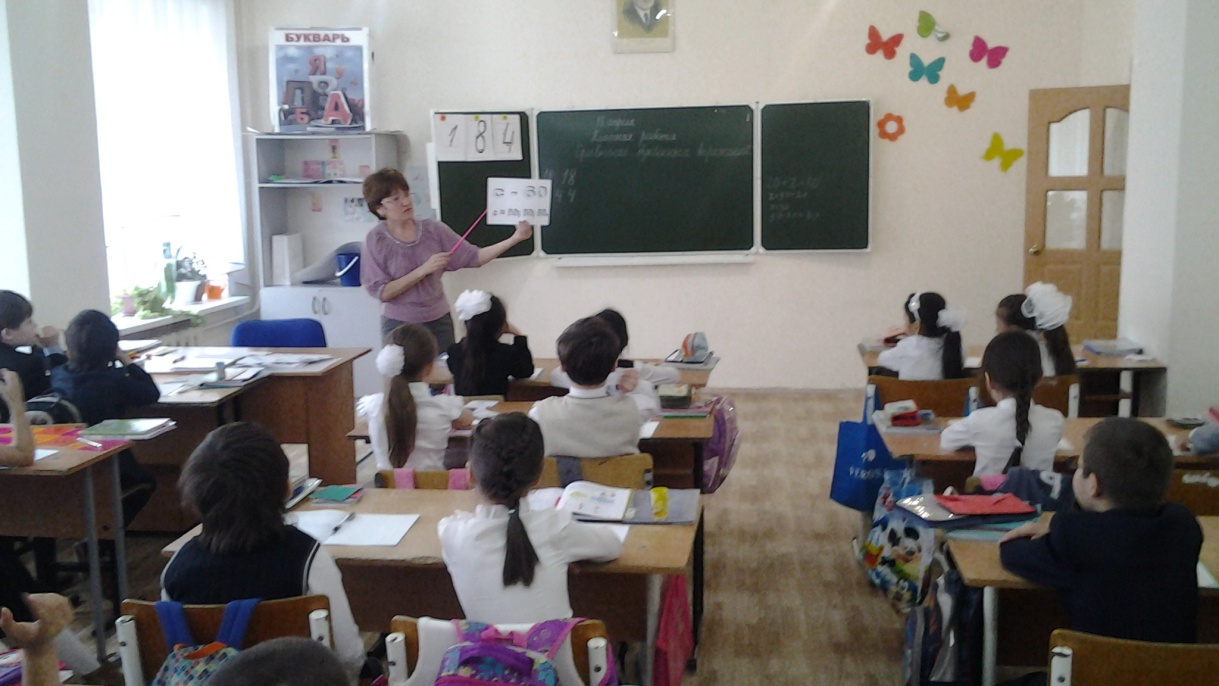 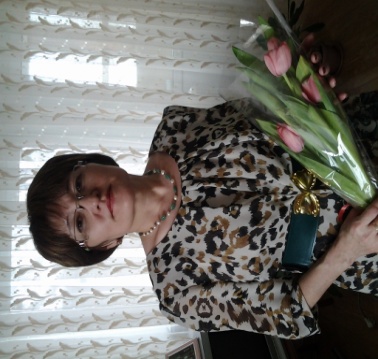 Место работы: Казахский Национальный Университет ИскусствСпециальность: учитель  начальных  классов.    Педагогический стаж:21 годКатегория: первая.      Қазақ ұлттық өнер университетінің мектебіБЕКІТІЛДІМектеп және колледждіңжалпы білім беру пәндерібойынша орынбасарыС.Б.Ибраев____________________«____»____________20___ж.Открытый урок по математике в 1 классе«Сравнение буквенных выражений (сравни, не вычисляя)»                                                   Подготовила: Г.М.Досова                                                Астана - 2013Тема: Сравнение буквенных выражений ( сравни, не вычисляя).Цель урока:  учить сравнивать буквенные выражения, не вычисляя их значения; закрепить умения находить значения буквенных выражений;Планируемый результат обучения: Знать: таблицу сложения и вычитания в пределах 10;сумму и разность круглых десятков в пределах 100.Уметь: решать простые арифметические задачи в  одно действие на сложение и вычитание; составлять задачи по рисунку в прямой и обратной форме; знать  названия компонентов и результатов при сложении и вычитании; проговаривать последовательность действий при решении задач и при сравнении  буквенных выражений; уметь  аргументировать свои мысли и высказывания;  организовывать учебное взаимодействие самостоятельно; определять степень успешности выполнения своей работы и работы товарища в ходе оценки и самооценки; Воспитывать самостоятельность, интерес к математике, бережное отношение к живому миру, умение классифицировать птиц по группам.Основные понятия: десятки, слагаемое, сумма, уменьшаемое, вычитаемое, разность, выражение, числовое неравенство, буквенное выражение, больше, меньше, равно, условие, вопрос, решение, ответ, чётное, нечётное, натуральное,  однозначное число, двузначное число.Технологии : игровая, здоровьесберегающая,  обучение в сотрудничестве       ( по парам ).Межпредметная связь: окружающий мир.Ход урока:I. Целеполагание и мотивация.- Прозвенел для всех звонок- Начинаем мы урок.- Руки? Дети: “На месте!”- Ноги? Дети: “На месте!”- Локти? Дети: “У края!”- Спина? Дети: “Прямая!”- Cели красиво. Ножки вместе, спина прямая.Давайте, ребята, учиться считать!Запомните все, что без точного счётаНе сдвинется с места любая работа,Без счёта не будет на улице света,Без счёта не сможет подняться ракета,И в прятки сыграть не сумеют ребятаБеритесь, ребята, скорей за работуУчитесь считать, чтоб не сбиться со счёту.2.Актуализация опорных знаний.Мотивация к деятельности.Индивидуальная работа по карточкам – 5 учащимся.У доски – 2 ученика  ( решение уравнений)
а)Дидактическая игра «Молчанка»- Я показываю и называю примеры, а вы молча показываете ответы.3+ 3; 7- 1; 5 + 2; 10 – 3; 4+ 4; 9 – 5; 6 + 1; 8 – 5.- Какое число следует за числом 7?- Покажите число, предшествующее числу 6?- Число, стоящее между 6 и 8?- Сколько десятков в числе 30?- Самое большое однозначное число.- Самое маленькое натуральное число.- Число, больше на 2 числа 7.Работа в тетради.- Открыли рабочие тетради.- Ребята, какое сегодня число? Месяц?- Какое это число, охарактеризуйте. ( 18 – двузначное, четное, натуральное) Почему?- День недели? Какой сегодня день по счёту?- Число 4.( 4 – однозначное, четное, натуральное)- Записали красиво число, классная работа.- Запишите красиво  число 18  всю строчку.Б)  Математический диктант.- Я читаю текст, а вы пиши те  только  ответы. 1)В 1 классе 10 мальчиков и 20 девочек. Сколько всего детей в классе?В кормушке сидели 10 птиц. 3 птички улетели. Сколько птиц осталось?Сумма чисел 2и 5;Разность чисел 8 и 4;Уменьшаемое 10, вычитаемое 5, найдите разность;1 слагаемое – 2, 2 слагаемое – 8, найдите сумму,От 9 вычесть 8
- Читаем ответы. - У кого ни одной ошибки?- У кого две?- Молодцы!В)  «Составь задачу по рисунку »- Из чего состоит задача?- Что известно вам в этой задаче?- Что надо  найти?- Какой знак действия  вы используете в задаче? 
  (Дети составляют задачи и решают.)- А теперь составьте обратные задачи.- Следующая схема.( Показ второй схемы задачи).- Что надо найти в этой задаче?- Составьте обратную задачу.- Молодцы!Взаимопроверка.- Проверим работу у доски.- Кто не согласен с решением?Учитель собирает карточки и проверяет правильность выполнения.3. Возникновение проблемной ситуации.- Как называются эти записи? ( 5 + 1; 6 – 4)(Показ карточек с выражениями).- Правильно, выражение.- Что такое выражение?Выражение  -  это запись, в которой числа соединены знаком действий.- Какие это  выражения? Почему?- Назовите компоненты при сложении и вычитании.- А как называются эти выражения?   (У учителя в руках наглядные карты: в + 5; с – 60)- Почему? -  Найдите значения выражений, если в = 3, 2, 1;   с = 90, 80, 100.- А теперь придумайте сами любое буквенное  выражение.- Догадались, о чём мы сегодня с вами будем говорить?- Сегодня тема нашего урока «СРАВНЕНИЕ БУКВЕННЫХ ВЫРАЖЕНИЙ».4.Изучение нового материала.( На доске таблицы, которые дети заполняют, комментируя свои решения)- Прочитаем и решим выражения.- Ребята, какую закономерность вы заметили?ВЫВОД:- Значение суммы увеличивается при увеличении одного из слагаемого.- Что мы можем сказать по второй таблице?( дети по очереди выходят к доске и заполняют таблицу).ВЫВОД:- Уменьшаемое одинаковое, вычитаемое увеличивается, значение разности уменьшается.- Правильно, молодцы!- Что мы можем сказать по третьей таблице?( Заполнение таблицы детьми с комментированием)ВЫВОД:- Уменьшаемое увеличивается, вычитаемое уменьшается, значение разности уменьшается.5.Первичное закрепление с проговариванием во внешней речи.- Открыли учебники на стр 181, задание №2. (  Один ученик решает  у доски с комментированием, остальные работают в тетрадях)Задание № 3 ( у доски)- Сравните правые и левые стороны.- Какие числа одинаковые?- Какой знак поставим?6.Физминутка.Вы, наверное, устали?Ну, тогда все дружно встали.Ножками потопали,Ручками похлопали.Покрутились, повертелисьИ за парты все уселись.Глазки крепко закрываем,Дружно до 5 считаем.Открываем, поморгаемИ работать продолжаем. 7.Дидактическая игра «Плюс или минус »- Ребята, какое сейчас время года?- Правильно, сейчас весна.- Какие приметы весны вы знаете?- Вспомните, на какие 2 группы делятся птицы?- Сейчас мы поиграем в игру «Плюс или минус»На доске размещены слова: воробей, сорока, ласточка, ворона, грач, соловей, лебедь.- Вы должны решить выражения  и разделить их на 2 группы: «плюсы »  в одну группу, минусы   –  в  другую.- Что вы заметили?- Какие это птицы?- В одной группе – зимующие птицы, во второй группе – перелётные.- Каких ещё перелётных птиц вы знаете?- Правильно, поэтому сейчас, когда птицы прилетели из теплого края  и строят себе гнезда, нельзя трогать их, разорять их гнезда.8.Комментированное решение.Задание № 3 стр 181.- Пишем и комментируем.Учащиеся пишут в тетрадях и выборочно комментируют свои решения.9. Самостоятельная работа с самопроверкой.Самостоятельно № 5, стр 181.- Решите примеры. - Поменяйтесь тетрадями и проверьте.- У кого одна ошибка?- У кого две ошибки?- Молодцы! 10.Физминутка.1, 2, 3, 4, 5 – вы хотите поиграть?Бывает без сомненья, разным настроение. Его я буду называть, а вы попробуйте мимикой показать:1) Ем лимон; 2) Сердитый дедушка; 3) Получили подарок; 4) Обиделись; 5) Чему – то удивились; 6) Получили пятёрку.- Молодцы! Вы прекрасно владеете мимикой!11.Включение в систему знаний и повторений.Решение задачи.- В классе 5 учеников играют на  флейте, а на скрипке на 4 ученика больше. Сколько учеников играют на скрипке?- Из чего состоит задача?- Что нам известно?- Что надо найти?У доски решает учащийся.  - Составьте  и запишите обратные задачи.12.Индивидуальная работа.Работа по карточкам (индивидуальная работа)Задание № 4.13. Рефлексия учебной деятельности на уроке ( итог).- О чем мы говорили на уроке? Что узнали нового? - Чему учились на уроке?- Что было для вас сегодня самым трудным?- Что было самым интересным?- Как работали сегодня на уроке?- Кто доволен собой, товарищем? (Смайлики)- Кто чувствовал помощь друга?- Давайте сами себе поаплодируем.- Молодцы! Вы очень хорошо поработали, показали, как много вы знаете. Я вами очень горжусь и всех люблю! Выставление отметок.